EAML 2017
Special Session on Ensemble Approach to Machine Learningat the 2017 IEEE International Conference on INnovations in Intelligent SysTems and Applications (INISTA 2017)Gdynia, Poland, July 3-5, 2017Conference website: http://inista.org/Special Session OrganizersProf. Jan KowalskiDepartment of Information SystemsWroclaw University of Science and Technology, PolandE-mail: jan.kowalski@pwr.wroc.plProf. Adam NovakElectrical and Computer Engineering DepartmentUniversity of New Hampshire, USAE-mail: adam.novak@unh.eduObjectives and topicsEnsemble methods have gained great attention of scientific community over the last several years. Multiple models have been theoretically and empirically shown to provide significantly better performance than their single base models. Ensemble algorithms have found their application in various real word problems ranging from person recognition through medical diagnosis and text classification to financial forecasting. The EAML 2017 Special Session at the 2017 IEEE International Conference on INnovations in Intelligent SysTems and Applications (INISTA 2017) is devoted to the ensemble methods addressing classification, prediction, and clustering problems and their application to Big Data and small data sets as well as data streams and stationary data sets. We want to offer an opportunity for researchers and practitioners to identify new promising research directions as well as to publish recent advances in this area. The scope of the EAML 2017 includes, but is not limited to the following topics:Theoretical framework for ensemble methodsEnsemble learning algorithms: bagging, boosting, stacking, etc.Ensemble methods in clusteringDealing with Big Data and small data setsSubsampling and feature selection in multiple model machine learningDiversity, accuracy, interpretability, and stability issuesHomogeneous and heterogeneous ensemblesHybrid methods in prediction and classificationIncremental, evolving, and online ensemble learningMining data streams using ensemble methodsEnsemble methods for dealing with concept driftMulti-objective ensemble learningEnsemble methods in agent and multi-agent systemsImplementations of ensemble learning algorithmsAssessment and statistical analysis of ensemble modelsApplications of ensemble methods in business, engineering, medicine, etc.Important datesSubmission of papers: 1 March 2017
Notification of acceptance: 15 April 2017
Camera-ready papers: 30 April 2017
Registration & payment: 15 May 2017
Conference date: 3-5 July 2017Program Committee (to be invited)Jorgi Mong, Warsaw University of Technology, PolandJan Kowalski, Wroclaw University of Science and Technology, PolandJason Smith, University of Oregon, Nevada, USAKrzysztof Novak, Wroclaw University of Science and Technology, PolandPiotr Krawiec, Warsaw University of Technology, PolandJohn Black, Coventry University, UKMarek Naniec, AGH University of Science and Technology, PolandAndy Rind, University of Alberta, USAJoel Rodrigues, University of Peira Interior, PortugalAndrzej Rucki, University of Hampshire, USAHenry Salve, University of Las Vegas, Nevada, USAEdward Szczerba, University of Sydney, AustraliaHubert Swiatek, Wroclaw University of Science and Technology, PolandHalina Taras, Warsaw University of Technology, PolandDavid Brown, Idaho State University, USASubmissionAll contributions should be original and not published elsewhere or intended to be published during the review period. Authors are invited to submit their papers electronically in pdf format, through EasyChair. All the special sessions are centralized as tracks in the same conference management system as the regular papers. Therefore, to submit a paper please activate the following link and select the track: EAML 2017: Special Session on Ensemble Approach to Machine Learning: https://easychair.org/conferences/?conf=inista2017Paper format: Papers must be prepared using  IEEE templates for conference proceedings. Page limit: The maximum page limit is 6 inclusive of figures and tables. INISTA will offer the option to buy limited number of extra pages for submission.Language: The official language for the conference is English. Less than satisfactory English usage may form the sole basis for rejection of a paper and omission of any such final paper version from the conference proceedings. Authors whose native language is not English are encouraged to check their papers for proper English spelling and grammar using tools such as English grammar checkers available with most word processing application software. Alternatively, proofreading support from a native English-speaking colleague or technical editor may suffice. Some authors may be interested in the paid service available at the following link: http://www.prof-editing.com/ieee/ for the final version of the paper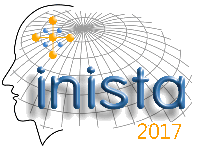 2017 IEEE International Conference on Innovations
in Intelligent SysTems and Applications 
3-5 July 2017, Gdynia, Poland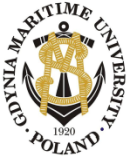 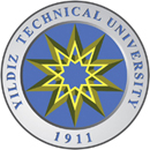 